Кризис трех летРебёнок бунтует против тех норм воспитания, которые сложились, считая что он «вырос из них». 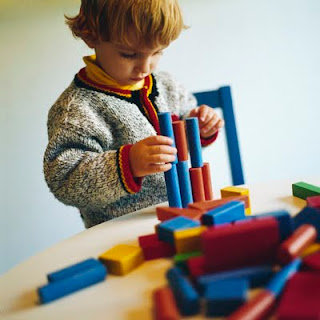 Стремление к самостоятельностиИзменения в социальных отношениях ребёнка с окружающими людьмиПроисходят изменения аффективно-волевой сферыИзменяется отношение ребёнка к себе и людямРебёнок начинает мотивировать свои поступки не содержанием самой ситуации, а отношениями с другими людьмиПерестраивается социальная позиция ребёнка к авторитету матери и отца.Ребёнок хочет проявлять свою личность. Многие поступки мотивируются не мгновенным желанием, а связаны с проявлением личности ребёнка. С одной стороны ребёнок хочет признания своей самостоятельности и независимости, а с другой – к такой форме поведения он ещё не готов. 
Как усугубить ситуацию или вредные советы родителямНастаивайте на своём, вы же правы!Сломите детское упрямство (тогда у ребёнка либо будет заниженная самооценка, либо он перестанет слышать ваши замечания)Не давайте ему ничего делать самостоятельно (он же ещё маленький и глупый)!Покажите ребёнку, что его мнение никто в расчёт не берётПостоянно ругайте Выполняйте эти вредные советы и тогда у ребёнка довольно быстро возникнут невротические симптомы. Ребёнок вырастит безвольным и малоинициативным (либо упрямым и жестоким).Что делать при кризисе 3-х лет Предоставьте ребёнку самостоятельность. Пусть посильные дела делает сам. Предусматривайте в своём расписании запас времени на самостоятельные попытки ребёнка сделать то, что вы собирались сделать сами. Разберём две ситуации: 1 Нужно одеваться и выходить на улицу в поликлинику. В процессе одевания ребёнок говорит «Я сам!» и начинает пытаться одеваться самостоятельно. Мама раздраженно отвечает: «Нет! Сейчас ты начнёшь копошиться, и мы опоздаем. Я сама тебя одену».  2 Нужно одеваться и выходить на улицу в поликлинику. Предусмотрительная мама начала этот процесс на 10 минут раньше срока. В процессе одевания ребёнок говорит «Я сам!» и начинает пытаться одеваться самостоятельно. Мама отвечает: «Хорошо, одевайся». Далее мама не мешает ребёнку одеваться самостоятельно. В конце она ему поможет.  В первом случае раздражается и мама и ребёнок. К тому же, ограничивая активность и самостоятельность ребёнка, мама усугубляет кризис трёх лет. Во втором случае и у мамы и у ребёнка сохраняется хорошее настроение. Учитывайте, что ребёнку на выполнение всех дел нужно больше времени, чем взрослому. Родителям стоит научиться переключать внимание ребёнка. Если вы предполагаете поехать в гости к бабушке и ожидаете, что это предложение ребёнок встретит отрицательно, то предложите ребёнку выбрать наряд, в котором он поедет. В результате внимание ребёнка будет сконцентрировано не на решении, ехать к бабушке, или нет, а на выборе наряда, в котором он поедет. Или вместо того, чтобы сказать ребёнку: «Сейчас мы пойдём гулять», можно спросить: «Мы пойдём гулять на детскую площадку или в парк?».  Негативизм ребёнка можно использовать в своих целях. Например, если вы хотите пойти с ребёнком на прогулку, то можно предложить ему остаться дома. Ребёнок, естественно, вам возразит и скажет: «Нет! Пойдём гулять!». Если ребёнок начал капризничать, отвлеките его.  Поощряйте инициативу и самостоятельность малыша. Если ребёнок пытается начать делать то, что ему пока не под силу, помогите ему. Научившись выполнять что-то в сотрудничестве со взрослым, вскоре ребёнок это сможет делать самостоятельно. Почаще пересматривайте свои требования к ребёнку. Возможно, некоторые уже неактуальны.  Не акцентируйте внимание на капризах и истериках ребёнка. Во время истерики не стоит удовлетворять требование ребёнка (иначе такое поведение ребёнок будет демонстрировать всё чаще и по меньшим поводам). Если начать ругать ребёнка во время подобной истерики, то это только усугубит кризис. Поэтому в такие моменты постарайтесь переключить внимание ребёнка на что-то другое и не замечайте его истерик. Просто продолжайте выполнять свои дела. Не видя вашей ответной реакции, ребёнок быстро успокоится.  Периодически просите малыша вам в чём-нибудь помочь. Это поможет ему стать самостоятельнее и ответственнее. Плюс, это будет являться хорошим примером социального взаимодействия между людьми.  Не забывайте про творчество – больше рисуйте с ребёнком, лепите из пластилина, вместе делайте поделки, играйте в песок. Творчество очень хорошо помогает справиться с эмоциями.  Режим дня полезен для структурирования жизни ребёнка. Он помогает формировать волю, которая так нужна для овладения своим поведением. Режим дня можно наглядно отразить на плакате в виде пиктограмм. Иногда родители поступают так: скручивают лист ватмана в трубочку. На этой трубочки в виде пиктограмм рисуют последовательность действий. Из другого листа бумаги делают кольцо большего диаметра. Его используют для отражения текущей позиции.  Ведите себя с малышом как с равным вам человеком. Благодарите его за помощь. Спрашивайте разрешение, когда хотите взять его игрушку. Относитесь к ребёнку не как начальник-подчинённый, а как к равному партнёру. Уважайте личность ребёнка. Ребёнок в этом возрасте хочет, чтобы родители знали, что рядом с ними находится не ребёнок, а взрослый человек.  Признайте право ребёнка на совершение ошибок. Если вы видите, что ребёнок что-то делает не правильно, не нужно тут же вмешиваться и показывать, как правильно. На ошибках учатся.  Ингода родителям всё же нужно сказать резкое «нет». Это необходимо делать, когда действия ребёнка нарушают технику безопасности, например, если ребёнок засовывает ножницы в розетку или поворачивает ручки газовой плиты.  Не ждите, что ваши рациональные объяснения различных запретов ребёнок поймёт с первого раза. Запаситесь терпением. Желание ребёнка быть взрослым можно использовать в своих целях. Например, если нужно перейти дорогу, то можно попросить ребёнка вас перевести. Это намного лучше стандартного: «Так, дай сюда руку, сейчас будем переходить дорогу». В первом случае все останутся довольными, а во втором случае вы подпортите настроение ребёнку (а он вскоре вам).  Если ребёнок начал истерику в людном месте (а дети любят работать на публику), то лучше всего его перенести в другое, менее людное место. Например, если ребёнок на детской площадке лёг на землю и стучит кулаками (в истерике), то лучше его взять и перенести в сторону. Там его следует положить в такое же положение и подождать пока истерика закончится (если вы не будете реагировать на истерику, то она быстро закончится). Во время подобных истерик бесполезно что-либо объяснять ребёнку. Дождитесь окончания.  Следите за собой. Многие слова и поступки ребёнок копирует у своих родителей.  Используйте игровой момент. Например, если ребёнок не хочет есть, возьмите куклу. Кормите их по очереди. Или пусть кукла попросит ребёнка проверить, не горячий ли суп. Кстати, приблизительно в 3 года ролевые игры становятся ведущими у детей. Это значит, что ребёнок в рамках игры может вживаться в разные роли. Для родителей игра может быть хорошим способом заинтересовать ребёнка в выполнении какого-либо дела. Например, ребёнок может не хотеть идти гулять. Но пойти выгуливать любимого мишку он согласиться с удовольствием.  Озвучивайте для ребёнка его переживания и чувства. Это позволит ему лучше понять свои чувства и увидеть, что вы понимаете его состояние. Если вы видите, что ребёнок упал и плачет, скажите ему, что он упал, ударился, ему больно, и поэтому он плачет. Если ребёнок играл и сломал любимую игрушку, скажите: «Ты расстроился из-за того, что сломал игрушку. Тебе жаль её. Поэтому ты заплакал». Если ребёнок радуется тому, что у него получилось что-то сделать, так и скажите: «Ты нарисовал хороший рисунок и очень рад. Тебе приятно, что ты смог нарисовать такой рисунок. Ты гордишься». И так далее. Озвучивание эмоций и чувств поможет ребёнку разобраться в них и лучше понять себя.  Любите ребёнка не за что-то, а просто так. Любите его всяким: и счастливым и заплаканным, и во время истерик и во время достижений, и настойчивым и упрямым. Любите его всегда. Пусть он это знает и видит. 